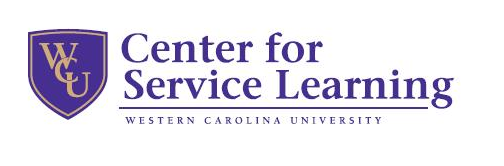 STUDENT ASSESSMENT OF SERVICE LEARNING (Course-Based)By completing this assessment, you will assist your professor and the Center for Service Learning in offering effective service learning at Western Carolina University.  Thank you!First, some information about you:What is your class level?   Freshman    Sophomore    Junior    Senior    GradWhat is your major?      What is your gender?   Female    MaleWhat is your racial or ethnic identification? Caucasian/white   African American  Native American   Hispanic   Asian/Asian American Other:     I have a job that requires me to work      	hours per week.What is the name and number of the course are assessing?      What is your professor’s name?      What is the name of the community partner/agency you are working with?  How many weeks during the semester did you engage in your service activity?      How many total hours during the semester did you engage in your service activity?       Next, your perspective on your service activity:The service component of this course helped me to:I would like to take more courses that include service learning.  strongly agree  	  agree  	  disagree  	 strongly disagreeMy agency/site provided challenging, meaningful, and educational tasks for me to accomplish. strongly agree  	  agree  	  disagree  	 strongly disagreeThe assistance I received from the Center for Service Learning was helpful. (If you did not receive direct assistance from the Center, please select “not applicable”). strongly agree   	 agree   	 disagree  	 strongly disagreeIf you found out that there was a problem in your community but there was no group or service agency to help, would you be the one to organize a group to address the problem? yes  			 maybe	 noIf an issue that you cared about surfaced in your community, would you contact any local, state, or national officials to address the issue? yes  			 maybe	 noIn the space below, please describe in your own words your thoughts, both positive and negative, about your service experience.A. Better understand the required lectures and readings. strongly agree agree  disagree  strongly disagreeB. See how the subject matter I learned can be useful in everyday life. strongly agree agree  disagree  strongly disagreeC. Become more aware of some of my own biases or prejudices. strongly agree agree  disagree  strongly disagreeD. To learn how I can become more involved in my community. strongly agree agree  disagree  strongly disagreeE. Have a better understanding of my role as a citizen. strongly agree agree  disagree  strongly disagreeF. In thinking about my vocational choices. strongly agree agree  disagree  strongly disagreeG. Become more likely to volunteer in the community in the future. strongly agree agree  disagree  strongly disagreeH. Encourage other students to take courses that offer service learning strongly agree agree  disagree  strongly disagree